Dear Dr. ___________ [Name of the Doctor],Thank you for your compassion for my father. The entire family was concerned when he fell sick last month. In the COVID-19 pandemic, it takes no time for the brain to think the worst. You really helped us every step of the way. If it weren’t for you, I don’t know how I would have handled everything from the oxygen to the medicines.I wanted to let you know that he is doing better now. And doctor honestly, it’s all because of you. Our family send our love and thanks for your services and compassion!Thank you for being the pillar of support in these tough times. Please take care of your health.I am sending a little picture of my father along with the letter. He says, “Hello!”Sincerely,___________ [Your Name]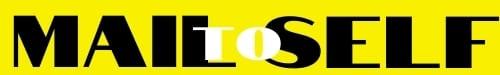 